КРАТКИЙ ОБЗОР ВТОРИЧНОГО РЫНКА ЖИЛОЙ НЕДВИЖИМОСТИ Г. ТОБОЛЬСКА ЗА ИЮЛЬ 2018 Г. 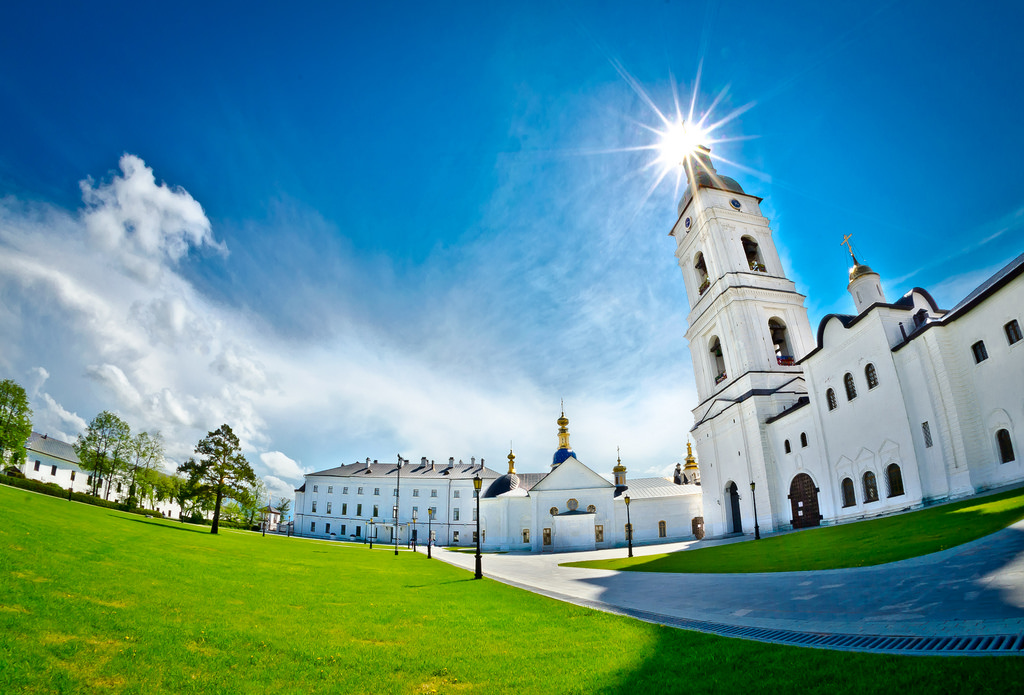 ОСНОВНЫЕ ВЫВОДЫПредложение вторичного рынка жилой недвижимости в июле составило 1481 квартира;Наибольший объем предложения сосредоточен в Нагорном Тобольске (89,4%);Удельная цена предложения в июле 2018 г. на вторичном рынке жилой недвижимости г. Тобольска составляет 42209 руб./кв. м;В июле 2018 г.  в разрезе по количеству комнат наибольшая удельная цена сформировалась у однокомнатных квартир (49 191 руб./кв. м);Средняя площадь приобретаемой квартиры в июле 2018 г.  года равна 56 кв. м.Анализ предложения на вторичном рынке г. Тобольска за июль 2018 г.Предложение вторичного рынка жилой недвижимости в июле 2018 г. составило 1481 квартира (исключая квартиры за чертой города и другие типы: пансионаты, общежития, коммунальные квартиры, а также малоэтажное строительство). Трехкомнатные квартиры занимают наибольший объем предложения. Их доля составляет 31,1%. Далее следуют двухкомнатные квартиры (30,8%). Доля однокомнатных квартир – 17,2%, многокомнатных – 20,9%.Рис. 1.1. Структура предложения по количеству комнатВ июле наибольший объем предложения традиционно сосредоточен в Нагорном Тобольске, на него приходится 89,4% от общего объема предложения. Доля предложения в Подгорном Тобольске в июле 2018 года составляет 10,6%. Рис. 1.2. Структура предложения по районамАнализ ценовой ситуации на вторичном рынке г. Тобольска за июль 2018 г.Удельная цена предложения в июле 2018 г. на вторичном рынке жилой недвижимости г. Тобольска составила 42209 руб./кв. м, что на 432 рубля (1,03 %) больше, чем в предыдущем месяце.По сравнению с аналогичным периодом прошлого года цена за квадратный метр на 538 рублей (1,26 %) меньше. Рис. 2.2. Динамика удельной цены предложения на вторичном рынке жилой недвижимостиВ июле 2018 года в разрезе по количеству комнат наибольшая удельная цена сформировалась у однокомнатных квартир (49 191 руб./кв. м.). Следом идут двухкомнатные квартиры (44 932 руб./кв. м.) и трехкомнатные квартиры (41 481 руб./кв. м.) Самую малую удельную цену имеют многокомнатные квартиры – 38 242 руб./кв. м.Рис. 2.3. Удельная цена предложения по количеству комнатРейтинг районов по цене предложения квадратного метра выглядит следующим образом: Нагорный Тобольск – 43 002 руб./кв. м. Подгорный Тобольск – 33 654 руб./кв. м. Рис. 2.4. Удельная цена предложения по районам Анализ продаж на вторичном рынке г. Тобольска за июль 2018 г.По количеству комнат больше всего в продаже на вторичном рынке города Тобольска было двухкомнатных квартир – 40,0 % и однокомнатных квартир – 33,3 %. Чуть меньше было представлено трехкомнатных квартир – 15,6 %. Наименьшим спросом пользуются многокомнатные квартиры, только 11,1 % от общего объема.Средняя площадь приобретаемой квартиры в июле 2018 года равна 56 кв. м. Рис. 3.1. Структура продаж по количеству комнатПриложение 1. Числовая пространственно-параметрическая модель вторичного рынка г. Тобольска за июль 2018 г.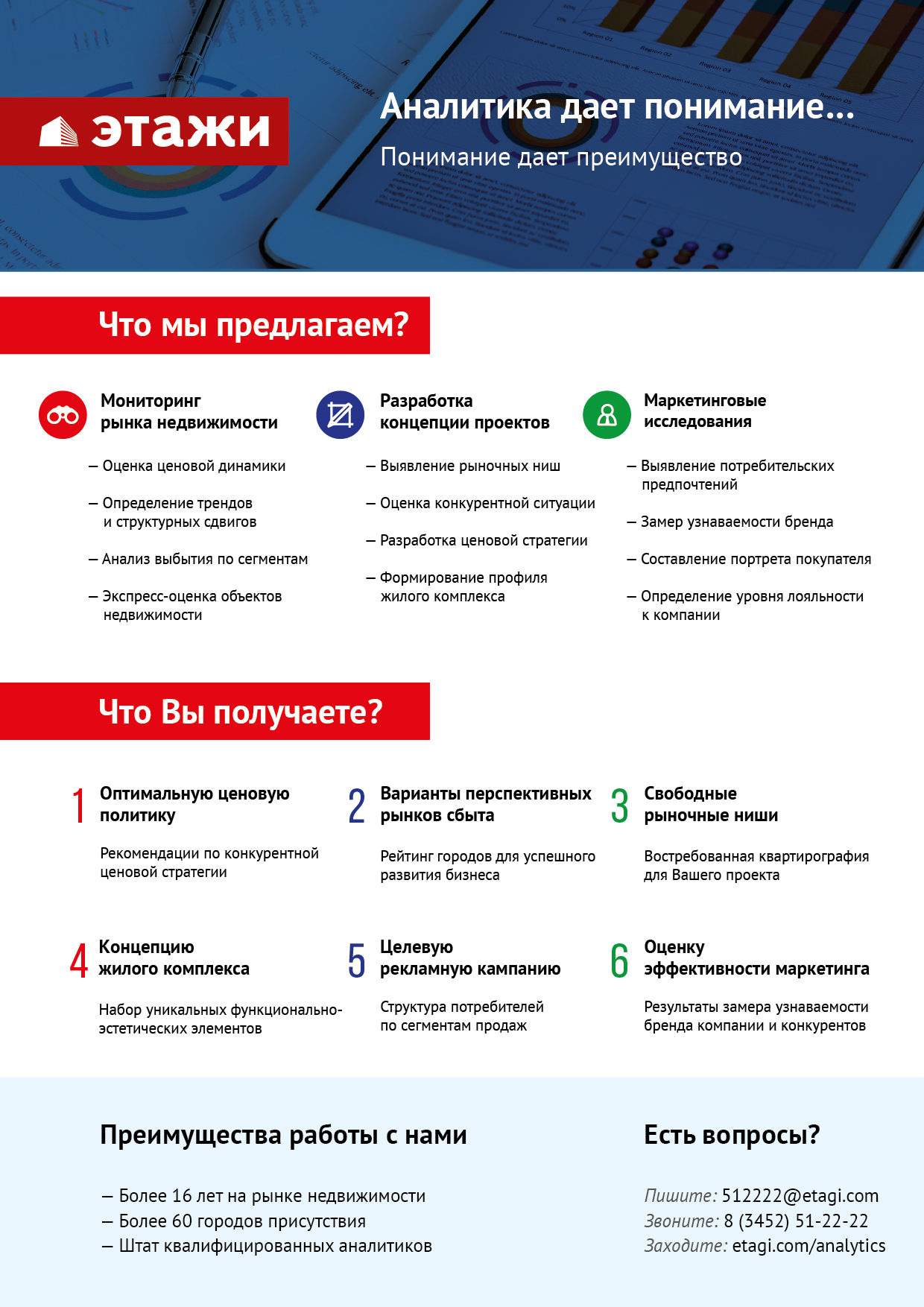 Номер столбцаПоказатель1Объем выборки, шт.2Средняя цена, тыс. руб.3СКО, тыс. руб.4Погрешность, тыс. руб.5Погрешность, %6Минимум, тыс. руб.7Максимум, тыс. руб.8Медиана, тыс. руб.9Средняя площадь, кв. м.10СКО, кв. м.11Погрешность, кв. м.12Погрешность, %13Минимум, кв. м.14Максимум, кв. м.15Медиана, кв. м.16Средневзвешенная, руб./кв. м.17СКО, руб./кв. м.18Погрешность, руб./кв. м.19Погрешность, %20Минимум, руб./кв. м.21Максимум, руб./кв. м.Кол-во комн.Тип домостроения123456789101112131415161718192021ВсеВсе14812527162937632487451,9350000010000000250000059,8720,481,061,7819,90214,0059,9042209000,001344190278ВсеКирпичное563238631412285461036464,3450000010000000210000056,8824,252,053,6021,00200,0053,0041950070,021344180128ВсеМонолитное582776207124035532857811,8414250006500000245000053,4531,538,3515,6319,90180,0046,0051936000,002527675377ВсеПанельное7932634038608873432711,648300006500000260000062,7315,081,071,7125,00105,8065,0041987000,001610290278ВсеБлочное6722301497964191960658,799000006800000220000056,6824,195,9510,5029,80214,0054,0039344000,0015556716371-комн.Все2541680138493748620833,707000003545000170000034,167,000,882,5819,9087,0033,9549191000,0023333753771-комн.Кирпичное1341592500560825972596,117000003545000156500034,677,441,293,7221,0087,0034,0045936070,0223333744051-комн.Монолитное3018426673650711355847,3614250002900000175000028,397,372,749,6419,9049,0026,55648950170,0350000753771-комн.Панельное751760667399467928745,278300002850000175000034,894,831,123,2225,0045,0035,4050465060,0127027689661-комн.Блочное15173533336047319268111,1011000002450000170000037,446,033,228,6029,8046,0040,00463500110,0234653716372-комн.Все4562302724739737693593,015000005900000220000051,258,720,821,5925,00105,8051,0044932000,0013441801282-комн.Кирпичное20821867799093811264135,785000005100000190000050,819,421,312,5825,0086,0049,5043042070,0213441801282-комн.Монолитное7340000061576550277014,7927500004500000350000058,345,154,217,2149,8065,0058,00582760170,0349460703132-комн.Панельное2182372716518866704462,978500005900000230000051,398,091,102,1429,00105,8051,0046172060,0116346678292-комн.Блочное2323539134645791980978,4210000003200000233000051,788,043,436,6240,4068,0051,00454610110,0224752568183-комн.Все4612788525890847830722,988300007000000260000067,2212,141,131,6840,00136,1065,0041481000,0015556902783-комн.Кирпичное160279918812191921933766,918300007000000240000068,8317,012,703,9240,00136,1061,8040666070,0216768678573-комн.Монолитное17365882497391548695813,3116000006000000350000081,7111,105,556,7963,30107,0078,50447800170,0425276584333-комн.Панельное2582785233564359704082,539500006500000270000065,486,660,831,2742,0094,4065,4042537060,0116102902783-комн.Блочное26218653861213724485511,209000003600000225000065,1712,024,817,3840,7090,0063,10335540110,031555648518Много-комн.Все31031626459235241050753,32175000010000000300000082,7019,502,222,6859,00214,0078,9538242000,002562555128Много-комн.Кирпичное613727541167907243353411,63175000010000000310000095,0734,959,029,4959,00200,0081,3039207070,022593054167Много-комн.Панельное2422978926379736489221,6420500004400000300000078,663,710,480,6159,0098,2078,8037871060,022562555128